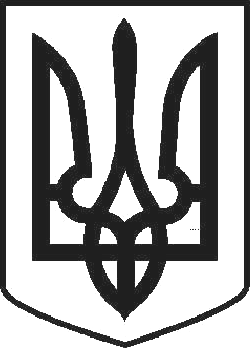 УКРАЇНАЧОРТКІВСЬКА МІСЬКА  РАДА ТРИДЦЯТА ДЕВ’ЯТА СЕСІЯ СЬОМОГО СКЛИКАННЯРІШЕННЯвід 24 травня 2018 року	№ 1089м. ЧортківПро надання дозволу Гребенчук Тетяні Володимирівні на розроблення проекту землеустрою щодо відведення земельної ділянки, орієнтовною площею 0,0331 га в оренду для будівництва та обслуговування будівель ринкової інфраструктури (адміністративних будинків, офісних приміщень та інших будівель громадської забудови, які використовуються для здійснення підприємницької та іншої діяльності, пов’язаної з отриманням прибутку) по вул. Гранична, 14Б в м. ЧортковіРозглянувши заяву Гребенчук Т.В., відповідно до ст. 12, 38, 83, 120, 122,124  Земельного  Кодексу України, керуючись п. 34  ч. 1  ст. 26  Закону України«Про місцеве самоврядування в Україні», міська радаВИРІШИЛА :Надати дозвіл Гребенчук Тетяні Володимирівні на розроблення проекту землеустрою щодо відведення земельної ділянки, орієнтовною площею 0,0331 га в оренду терміном на 5 (п’ять) років для будівництва та обслуговування будівель ринкової інфраструктури (адміністративних будинків, офісних приміщень та інших будівель громадської забудови, які використовуються для здійснення підприємницької та іншої діяльності, пов’язаної з отриманням прибутку) по вул. Гранична, 14Б в м. Чорткові за рахунок земель Чортківської міської ради (землі житлової та громадської забудови /не надані у власність або постійне користування в межах населеного пункту: забудовані землі /землі комерційного використання).Проект землеустрою щодо відведення земельної ділянки в оренду подати для розгляду та затвердження у встановленому законодавством порядку.Копію рішення направити заявнику.Контроль за виконанням рішення покласти на постійну комісію з питань містобудування, земельних відносин, екології та сталого розвитку міської ради.Міський голова	Володимир ШМАТЬКО